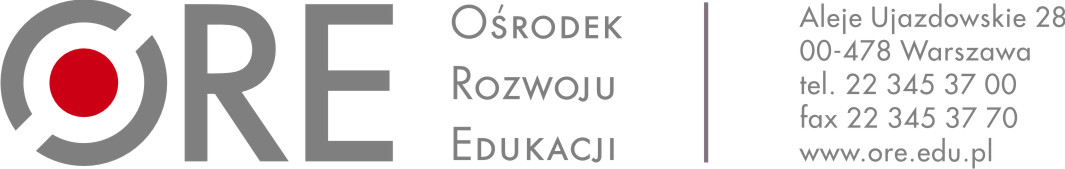 ZAPYTANIE OFERTOWEI. Zamawiający:Ośrodek Rozwoju Edukacji w WarszawieAleje Ujazdowskie 2800-478 Warszawazwraca się do Państwa z zapytaniem ofertowym na usługę cateringową podczas 2 jednodniowych spotkań dla zespołu autorów opracowujących programy nauczania zawodu dla max. 50 osób oraz zespołu autorów dostosowujących programy nauczania zawodu opracowane w projekcie „Partnerstwo na rzecz kształcenia zawodowego. Etap 3. Edukacja zawodowa odpowiadająca potrzebom rynku pracy” do podstaw programowych kształcenia w zawodach szkolnictwa branżowego dla max. 60 osób.II. Osoba nadzorująca realizację zamówienia ze strony Zamawiającego:Bogdan Kruszakin - Kierownik Wydziału Edukacji dla Rynku Pracy, III. Szczegółowy opis przedmiotu zamówieniaPrzedmiotem zamówienia jest zakup usługi cateringowej podczas 2 jednodniowych spotkań. Zamówienie podzielone jest na 2 części: jedno jednodniowe spotkanie dla zespołu autorów opracowujących programy nauczania zawodu, w dniu 13.07.2019 r. dla max. 50 osób;  jedno jednodniowe spotkanie dla zespołu autorów dostosowujących programy nauczania zawodu opracowane w projekcie „Partnerstwo na rzecz kształcenia zawodowego. Etap 3. Edukacja zawodowa odpowiadająca potrzebom rynku pracy” do podstaw programowych kształcenia w zawodach szkolnictwa branżowego, w dniu 14.07.2019 r. dla max. 60 osób.Wzór umowy stanowi załącznik nr 2 do zapytania.Poniższe wymagania dotyczą każdej z części:Całodniowy serwis kawowy Serwis kawowy powinien być zorganizowany przy sali, uzupełniany na bieżąco. Każdy z uczestników powinien mieć nieograniczony dostęp do serwisu podczas trwania spotkania. Serwis kawowy powinien składać się z: kawy (z ekspresu i rozpuszczalna), herbaty (czarna, earl grey, owocowa), mleka do kawy, cukru, wody mineralnej gazowanej oraz niegazowanej w 0,5 l butelkach, ciastek kruchych, słonych paluszków, kanapek, innych zimnych przekąsek. Serwis powinien być na bieżąco uzupełniany. Na stołach powinny leżeć czyste obrusy i serwetki papierowe. Wykonawca zapewni naczynia szklane oraz metalowe sztućce (filiżanki, szklanki, talerze deserowe, widelczyki, łyżeczki do kawy/herbaty). Wykonawca zapewni obsługę, która będzie czuwała nad zachowaniem czystości, odbiorem brudnych naczyń oraz nad bieżącym uzupełnianiem serwisu kawowego. Wykonawca zapewni uczestnikom serwis kawowy w godz. 9:00-17:00.Lunch (w formie szwedzkiego stołu)Obiad powinien składać się z: 2 rodzajów dań do wyboru (jedno mięsne i jedno bezmięsne), dodatku warzywnego, 1 rodzaju zupy. W ramach obiadu podane zostaną również napoje - gazowana i niegazowana woda mineralna oraz deser - ciasto. Wykonawca zapewni podgrzewacze do dań, naczynia szklane oraz metalowe sztućce (filiżanki, talerze głębokie, talerze płytkie, łyżki, noże, widelce, łyżeczki do kawy/herbaty). Wykonawca zapewni obsługę, która będzie czuwała nad zachowaniem czystości oraz prawidłowym działaniem podgrzewaczy.Wyżywienie musi być zapewnione zgodnie z przepisami krajowymi w tym zakresie, 
w szczególności zgodnie z Ustawą z dnia 25 sierpnia 2006 r. o bezpieczeństwie żywności 
i żywienia. Wykonawca zapewni uczestnikom lunch w godz. 12:00-12:30.Nie dopuszcza się: korzystania z zastawy stołowej jednokrotnego użytku (np. papierowej czy plastikowej), podawania produktów spożywczych w pierwotnych opakowaniach producenta 
(np. ciastka w pudełkach, soki w kartonach). Wykonawca zapewni obsługę kelnerską wraz z zastawą i bielizną stołową. Miejsce realizacji zadania: siedziba Zamawiającego (Warszawa, al.  Ujazdowskie 28). Termin realizacji przedmiotu zamówienia: część 1 - 13 lipca 2019 r. część 2 - 14 lipca 2019 r.IV. Wymagania związane z wykonaniem zamówienia:O udzielenie Zamówienia mogą ubiegać się Wykonawcy, którzy spełniają warunki, dotyczące:posiadania uprawnień do wykonywania określonej działalności lub czynności, jeżeli przepisy prawa nakładają obowiązek ich posiadania;posiadania wiedzy i doświadczenia;dysponowania odpowiednim potencjałem technicznym oraz osobami zdolnymi do wykonania Zamówienia;sytuacji ekonomicznej i finansowej.V. Wymogi dotyczące składania ofertWykonawca może złożyć ofertę na każdą z części. Treść oferty musi odpowiadać treści zapytania ofertowego.Wykonawca może, przed upływem terminu składania ofert, zmienić lub wycofać ofertę. Ofertę należy złożyć w formie skanu w terminie do 10.07.2019 r., do godz. 15:00, na adres: malgorzata.stepkowska-olewnik@ore.edu.plOferta powinna być złożona na formularzu ofertowym stanowiącym załącznik nr 1 
do zapytania ofertowego. Oferta powinna być podpisana przez osobę/y uprawnione/ą do reprezentowania Wykonawcy i złożona na formularzu ofertowym stanowiącym załącznik do zapytania ofertowego. Akceptujemy skan dokumentu podpisanego przez osoby uprawnione do reprezentowania Wykonawcy. Zalecane jest załączenie do oferty dokumentu, z którego treści wynika umocowanie do reprezentowania Wykonawcy, w tym odpisu w Krajowego Rejestru Sądowego lub informacji z Centralnej Ewidencji i Informacji o Działalności Gospodarczej albo pełnomocnictwa.Wykonawca zobowiązany jest do prawidłowego wypełnienia formularza oferty poprzez wpisanie wymaganych danych lub odpowiednie skreślenie lub zaznaczenie. Niedopuszczalne jest wykreślanie, usuwanie bądź zmiana treści oświadczeń zawartych 
w formularzu. Zamawiający może dokonać poprawek w ofercie wyłącznie tych, które dotyczą:oczywistych omyłek pisarskich; oczywistych omyłek rachunkowych, z uwzględnieniem konsekwencji rachunkowych dokonanych poprawek; innych omyłek polegających na niezgodności oferty z zapytaniem ofertowym, niepowodujących istotnych zmian w treści oferty. Zamawiający informuje Wykonawców o poprawieniu omyłek wskazanych w pkt 8.Zamawiający odrzuca ofertę lub wniosek, w szczególności jeżeli: jej treść nie odpowiada treści zapytania ofertowego; jej złożenie stanowi czyn nieuczciwej konkurencji w rozumieniu przepisów o zwalczaniu nieuczciwej konkurencji; została złożona przez Wykonawcę wykluczonego z udziału w postępowaniu o udzielenie zamówienia; Wykonawca w terminie 3 dni od dnia doręczenia zawiadomienia zgłosił sprzeciw
na poprawienie omyłki, o której mowa w pkt 8 ppkt. 3) powyżej;ceny złożonych ofert dodatkowych są takie same;jest niezgodna z innymi przepisami prawa. Zamawiający bada złożone oferty pod względem ich zgodności z wymaganiami określonymiw zapytaniu ofertowym.Zamawiający przewiduje możliwość w pierwszej kolejności dokonania oceny ofert, 
a następnie zbadania czy Wykonawca, którego oferta została oceniona jako najkorzystniejsza nie podlega wykluczeniu oraz spełnia warunki udziału w postępowaniu, jeżeli zamawiający 
w ogłoszeniu określił przesłanki wykluczenia oraz określił warunki udziału w postępowaniu.W przypadku zaistnienia podejrzenia, że złożona przez Wykonawcę oferta jest rażąco niska tj. odbiega od kwoty przeznaczonej na sfinansowanie zamówienia lub od średniej arytmetycznej cen złożonych ofert o co najmniej 30%, Zamawiający zastrzega sobie możliwość wezwania do przedstawienia szczegółowych wyjaśnień dotyczących szacowania wartości oferty złożonej przez Wykonawcę oraz złożenia stosownych dowodów w tym zakresie.VI. Kryterium oceny ofert Zamawiający dokona wyboru najkorzystniejszej oferty w oparciu o kryterium oceny ofert 100% cena. Zamawiający dokona oceny, a następnie wyboru najkorzystniejszej oferty wg następującego wzoru:Cmin 	– oferta z najniższą cenąCbad 	– cena badanej ofertyC	– liczba punktów uzyskanych przez ofertę z kryterium cena.Zamawiający wybierze ofertę z największą ilością uzyskanych punktów.Ewentualne pytania dotyczące zapytania ofertowego proszę kierować mailowo na adres malgorzata.stepkowska-olewnik@ore.edu.pl lub telefonicznie 22 345-37-77VII. Oferty złożone po terminie wskazanym w pkt. V nie zostaną rozpatrzone. VIII. Zgodnie z art. 13 ust. 1 i 2 rozporządzenia Parlamentu Europejskiego i Rady (UE) 2016/679 
z dnia 27 kwietnia 2016 r. w sprawie ochrony osób fizycznych w związku z przetwarzaniem danych osobowych i w sprawie swobodnego przepływu takich danych oraz uchylenia dyrektywy 95/46/WE (ogólne rozporządzenie o ochronie danych) (Dz. Urz. UE L119 
z 4.05.2016, str. 1), dalej „RODO”, informujemy, że:Administratorem Pani/Pana danych osobowych jest Ministerstwo Inwestycji i Rozwoju, pełniące funkcję Instytucji Zarządzającej dla Programu Operacyjnego Wiedza Edukacja Rozwój 2014-2020, mający siedzibę przy ul. Wspólnej 2/4, 00-926 Warszawa.Kontakt z Inspektorem Ochrony Danych – e-mail: iod@miir.gov.pl, iod@ore.edu.pl, iod@ore.edu.plPani/Pana dane osobowe przetwarzane będą na podstawie art. 6 ust. 1 lit. c RODO 
w celu związanym z postępowaniem o udzielenie zamówienia publicznego (szacowanie wartości zamówienia).Odbiorcami Pani/Pana danych osobowych będą osoby lub podmioty, którym udostępniona zostanie dokumentacja postępowania w oparciu o art. 8 oraz art. 96 ust. 3 ustawy z dnia 29 stycznia 2004 r. – Prawo zamówień publicznych (Dz.U. z 2017 r. poz. 1579 i 2018), dalej „ustawa Pzp”, a także Instytucja Pośrednicząca (MEN)), Programu Operacyjnego Wiedza Edukacja Rozwój 2014–2020.Pani/Pana dane osobowe będą przechowywane, zgodnie z art. 97 ust. 1 ustawy Pzp, przez okres 4 lat od dnia zakończenia postępowania o udzielenie zamówienia, a jeżeli czas trwania umowy przekracza 4 lata, okres przechowywania obejmuje cały czas trwania umowy.Obowiązek podania przez Panią/Pana danych osobowych bezpośrednio Pani/Pana dotyczących jest wymogiem ustawowym określonym w przepisach ustawy Pzp, związanym z udziałem w postępowaniu o udzielenie zamówienia publicznego; konsekwencje niepodania określonych danych wynikają z ustawy Pzp.W odniesieniu do Pani/Pana danych osobowych decyzje nie będą podejmowane 
w sposób zautomatyzowany, stosowanie do art. 22 RODO.Posiada Pani/Pan:na podstawie art. 15 RODO prawo dostępu do danych osobowych Pani/Pana dotyczących;na podstawie art. 16 RODO prawo do sprostowania Pani/Pana danych osobowych;na podstawie art. 18 RODO prawo żądania od administratora ograniczenia przetwarzania danych osobowych z zastrzeżeniem przypadków, o których mowa w art. 18 ust. 2 RODO;prawo do wniesienia skargi do Prezesa Urzędu Ochrony Danych Osobowych, gdy uzna Pani/Pan, że przetwarzanie danych osobowych Pani/Pana dotyczących narusza przepisy RODO.Nie przysługuje Pani/Panu:w związku z art. 17 ust. 3 lit. b, d lub e RODO prawo do usunięcia danych osobowych;prawo do przenoszenia danych osobowych, o którym mowa w art. 20 RODO;na podstawie art. 21 RODO prawo sprzeciwu, wobec przetwarzania danych osobowych, gdyż podstawą prawną przetwarzania Pani/Pana danych osobowych jest art. 6 ust. 1 lit. c RODO.VIII.    Zamawiający zastrzega sobie prawo do zamknięcia postępowania na każdym jego etapie bez podania przyczyny.Załączniki do zapytania ofertowego:Załącznik nr 1 – wzór formularza ofertowegoZałącznik nr 2 – wzór umowysporządziła: ……………….……………………………………..……….                    (data, podpis, pieczątka)sprawdził: ……………………………………………………………………	      (kierownik komórki organizacyjnej/data, podpis, pieczątka)……………….…………………….. miejscowość, data..…………………………………………………………………Zatwierdzenie Kierownika Zamawiającego lub osoby upoważnionej (podpis, pieczątka)